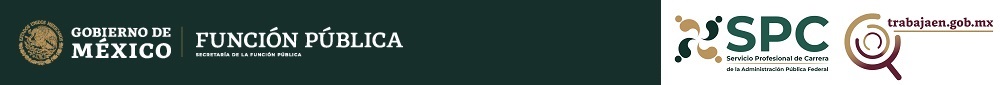 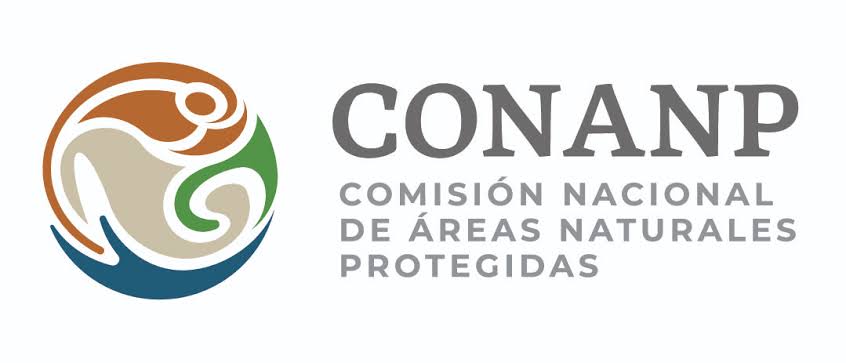 *Ciudad* a *día* de *mes* de *año*.PROTESTA ARTÍCULO. 38, FRACCIÓN VII de la CPEUMEl (la) que suscribe: *NOMBRE COMPLETO DE LA PERSONA ASPIRANTE*, aspirante a la plaza denominada *NOMBRE DEL PUESTO*, del Servicio Profesional de Carrera, declaro bajo protesta de decir verdad lo siguiente: Con fundamento en lo establecido en el Artículo 38, Fracción VII de la Constitución Política de los Estados Unidos Mexicanos y su última reforma, publicada en el Diario Oficial de la Federación, el 29 de mayo de 2023, manifiesto que actualmente no se ha efectuado sobre mi persona:Sentencia firme por la Comisión Intencional de Delitos contra la Vida y la Integridad Corporal; Contra la libertad y seguridad sexuales, el normal desarrollo psicosexual; Por violencia familiar, violencia familiar equiparada o doméstica, violación a la intimidad sexual; Por violencia política contra las mujeres en razón de género, en cualquiera de sus modalidades y tipos;Por ser declarada como persona deudora alimentaria morosa. Por lo que puedo ser registrado(a) como persona candidata a empleo, cargo o comisión en el servicio público.Así mismo, me comprometo, a:Informar por escrito en caso de caer en alguno de los supuestos antes descritos antes de rendir protesta en algún empleo, cargo o comisión. Me doy por enterado(a) de que:La Comisión Nacional de Áreas Naturales Protegidas, podrá corroborar lo declarado en el presente formato.Presentar información no verás y/o parcial, en la protesta, será motivo de descarte inmediato del concurso en el que participo.Atentamente_____________________________________*NOMBRE DE LA PERSONA CANDIDATA*                                                                                                                                        Huella digital